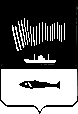 АДМИНИСТРАЦИЯ ГОРОДА МУРМАНСКАПОСТАНОВЛЕНИЕ11.03.2015							                                             № 688О проведении общегородского конкурса «Гермес»(в ред. постановления от 24.03.2016 № 773, от 03.04.2017 № 879,                     от 20.03.2018 № 695, от 18.03.2019 № 965, от 20.06.2019 № 2095, от 09.04.2020 № 953, от 01.06.2020 № 1289, от 25.03.2021 № 772, от 06.04.2021 № 897)В соответствии с Федеральным законом от 28.12.2009 № 381-ФЗ                «Об основах государственного регулирования торговой деятельности в Российской Федерации», Федеральным законом от 06.10.2003 № 131-ФЗ               «Об общих принципах организации местного самоуправления в Российской Федерации», Уставом муниципального образования город Мурманск, постановлением администрации города Мурманска от 10.11.2017 № 3598             «Об утверждении муниципальной программы города Мурманска «Развитие конкурентоспособной экономики» на 2018-2024 годы» п о с т а н о в л я ю:1. Утвердить Положение о проведении общегородского конкурса «Гермес» согласно приложению.2. Комитету по экономическому развитию администрации города Мурманска (Канаш И.С.) обеспечить организацию и проведение общегородского конкурса «Гермес».3. Отменить постановления администрации города Мурманска:– от 13.04.2012 № 771 «О проведении общегородского конкурса «Гермес», за исключением пункта 3;– от 20.06.2013 № 1555 «О внесении изменений в постановление администрации города Мурманска от 13.04.2012 № 771 «О проведении общегородского конкурса «Гермес»;  – от 18.03.2014 № 725 «О внесении изменений в постановление администрации города Мурманска от 13.04.2012 № 771 «О проведении общегородского конкурса «Гермес» (в ред. постановления от 20.06.2013                  № 1555)».4. Отделу информационно-технического обеспечения и защиты информации администрации города Мурманска (Кузьмин А.Н.) разместить настоящее постановление с приложениями на официальном сайте администрации города Мурманска в сети Интернет.5. Редакции газеты «Вечерний Мурманск» (Штейн Н.Г.) опубликовать настоящее постановление с приложениями.6. Настоящее постановление вступает в силу со дня официального опубликования.7. Контроль за выполнением настоящего постановления возложить на заместителя главы администрации города Мурманска Синякаева Р.Р.Временно исполняющий полномочияглавы администрации города Мурманска                                                                           А.Г. ЛыженковПриложение к постановлению администрациигорода Мурманска от 11.03.2015 № 688 (в ред. постановлений от 24.03.2016 № 773,                                                                 от 03.04.2017 № 879, от 20.03.2018 № 695,                                                                от 18.03.2019 № 965, от 20.06.2019 № 2095,                                                                 от 09.04.2020 № 953, от 01.06.2020 № 1289,                                                                   от 25.03.2021 № 772, от 06.04.2021 № 897)Положениео проведении общегородского конкурса «Гермес»Общие положения Настоящее Положение о проведении общегородского конкурса «Гермес» (далее – Положение) определяет цели, порядок, условия проведения общегородского конкурса «Гермес» (далее – Конкурс). Цели проведения КонкурсаЦели Конкурса: развитие конкуренции на потребительском рынке города Мурманска, выявление лучших предприятий, повышение качества обслуживания населения и профессионального мастерства, распространение передового опыта, стимулирование деятельности предприятий по совершенствованию форм и методов организации услуг.3. Условия проведения Конкурса3.1. Конкурс проводится по трём номинациям в два этапа.3.2. Номинации Конкурса:- «Лучший туристский маршрут «Мурманск гостеприимный»;- «Лучшая организация по реализации сувенирной продукции                       «Из Мурманска с любовью»;- «Лучший торговый объект местного производителя».3.3. Этапы Конкурса:– 1 этап (с 01 апреля по 15 апреля) – приём заявок на участие в Конкурсе, формирование перечня участников;– 2 этап (с 16 апреля по 14 мая) – проведение заседаний конкурсной комиссии по рассмотрению заявок участников Конкурса, определение победителей Конкурса.Награждение участников, призёров и победителей Конкурса в торжественной обстановке до 30 мая.3.4. Плата за участие в Конкурсе не взимается.3.5. Информирование о порядке, условиях проведения Конкурса и его результатах осуществляется:посредством размещения информации на официальном сайте администрации города Мурманска в сети Интернет (www.citymurmansk.ru) и портале информационной поддержки малого и среднего предпринимательства Координационного совета по вопросам малого и среднего предпринимательства при администрации города Мурманска (www.mp.murman.ru), а также в средствах массовой информации;путём предоставления консультаций при личном или письменном обращении граждан в комитет по экономическому развитию администрации города Мурманска по адресу: город Мурманск, проспект Ленина, дом 87, кабинет 10, путём телефонного и электронного информирования                          (8152) 45-45-10, e-mail: ekonomika@citymurmansk.ru, orpr@citymurmansk.ru.4. Организатор Конкурса4.1. Организатором Конкурса является комитет по экономическому развитию администрации города Мурманска (далее – Организатор Конкурса).4.2. Организатор Конкурса:4.2.1. Осуществляет приём и регистрацию заявок на участие в Конкурсе.4.2.2. Осуществляет организацию работы конкурсной комиссии.4.2.3. Устанавливает дату и место проведения торжественной церемонии награждения победителей и участников Конкурса.4.2.4. Организует мероприятия по проведению торжественной церемонии награждения победителей и участников Конкурса.5. Конкурсная комиссия5.1. Для подведения итогов Конкурса создаётся конкурсная комиссия, состав которой утверждается постановлением администрации города Мурманска (далее – Комиссия).5.2. Комиссия в своей деятельности руководствуется законодательством Российской Федерации и настоящим Положением.5.3. Комиссия формируется в составе председателя, его заместителя, секретаря и членов Комиссии. Секретарь Комиссии не обладает правом голоса.5.4. В состав Комиссии включаются представители администрации города Мурманска, Совета депутатов города Мурманска, образовательных учреждений города Мурманска, общественных организаций и организаций потребительского рынка. Количество членов Комиссии – не менее шести человек.5.5. Председатель Комиссии осуществляет руководство Комиссией, председательствует на её заседаниях. В случае отсутствия председателя Комиссии его функции выполняет заместитель председателя Комиссии. 5.6. Секретарь Комиссии: 5.6.1. Формирует перечень участников Конкурса. 5.6.2. Осуществляет подготовку и организацию заседаний Комиссии. 5.6.3. Информирует членов Комиссии о дате, времени и месте проведения заседаний Комиссии не менее чем за два рабочих дня до их проведения. 5.6.4. Оформляет протоколы заседаний Комиссии. 5.7. Комиссия: 5.7.1. Рассматривает поступившие заявки на участие в Конкурсе.5.7.2. Осуществляет оценку участников Конкурса с выездом на место в соответствии с критериями оценки, утверждёнными настоящим Положением.5.7.3. Заполняет оценочные листы по каждому участнику.5.7.4. Определяет победителей Конкурса.5.7.5. Выполняет иные действия, необходимые для организации и проведения Конкурса, не противоречащие действующему законодательству.5.8. Решение о выборе победителя Конкурса определяется путём подсчёта наибольшего среднего балла, набранного участниками. Голос председателя Комиссии считается решающим, если в результате подсчёта голосов участники набрали одинаковый средний балл.5.9. Решения Комиссии оформляются протоколами, которые подписываются председателем Комиссии и секретарём Комиссии. 5.10. Заседания Комиссии считаются правомочными, если на них присутствует не менее двух третей от установленного числа членов Комиссии.6. Участники Конкурса6.1. В Конкурсе могут принимать участие юридические лица любых организационно-правовых форм и индивидуальные предприниматели, подавшие заявку на участие в Конкурсе, зарегистрированные в установленном законом порядке и осуществляющие свою деятельность на потребительском рынке города Мурманска (далее – Участник). 6.2. Число Участников Конкурса не ограничено.6.3. Один Участник имеет право заявить на Конкурс одного конкурсанта по номинациям, указанным в пункте 3.2 настоящего Положения.7. Порядок проведения Конкурса7.1. Извещение о проведении Конкурса публикуется Организатором Конкурса в официальном печатном издании органов местного самоуправления города Мурманска (газете «Вечерний Мурманск») и на официальном сайте администрации города Мурманска в сети Интернет (www.citymurmansk.ru) не менее чем за два дня до даты начала приёма заявок на участие в Конкурсе, указанного в пункте 3.3 настоящего Положения.7.2. Извещение о проведении Конкурса должно содержать:- сведения об Организаторе Конкурса; - задание и условия проведения Конкурса;- номинации и этапы проведения Конкурса, дату начала, срок, место и порядок приёма заявок на Конкурс; - критерии и порядок оценки Участников Конкурса, информацию о наградах Конкурса (о размерах награды за каждое призовое место в трёх номинациях);- информацию о периоде работы Комиссии по определению победителей Конкурса;- сроки и порядок объявления результатов Конкурса.7.3. Участники предоставляют Организатору Конкурса письменные заявки по форме согласно приложению № 1 к настоящему Положению.7.4. Заявки направляются в комитет по экономическому развитию администрации города Мурманска по адресу: 183038, город Мурманск,                       проспект Ленина, дом 87. 7.5. Заявки, поступившие после срока, установленного в пункте 3.3 настоящего Положения, не рассматриваются.8. Порядок подведения итогов Конкурса8.1. Комиссия оценивает участников Конкурса в каждой номинации, руководствуясь критериями оценки, установленными приложениями №№ 2, 3, 4 к настоящему Положению. 8.2. Определение победителей Конкурса проводится отдельно в каждой номинации.8.3. В Конкурсе присуждается три призовых места в каждой номинации.8.4. В каждой номинации участники Конкурса награждаются дипломами и цветочной продукцией; победители, занявшие 3 место, – дипломами, цветочной продукцией и ценными подарками на сумму не более 13680,19 рублей каждый; победители, занявшие 2 место, – дипломами, цветочной продукцией и ценными подарками на сумму не более 17495,29 рублей каждый; победители, занявшие 1 место, – дипломами, статуэткой с изображением бога торговли Гермеса, цветочной продукцией и ценными подарками на сумму не более 20957,14 рублей каждый.8.5. Награждение победителей, призёров и Участников Конкурса проводится в торжественной обстановке.8.6.  Информация об итогах Конкурса публикуется в средствах массовой информации (газете «Вечерний Мурманск») и размещается на официальном сайте администрации города Мурманска в сети Интернет (www.citymurmansk.ru).Приложение № 1к Положению                                                          Председателю комитета по экономическому                                                            развитию администрации города Мурманска                                                  ______________________________________Заявка на участиев общегородском конкурсе «Гермес»____________________________________________________________________(полное наименование Участникас указанием организационно-правовой формы, юридического адреса, ИНН, контактного телефона)________________________________________________________________________________________________________________________________________(местонахождение объекта потребительского рынка)____________________________________________________________________в лице_______________________________________________________________(должность руководителя юридического лица, Ф.И.О., контактный телефон)заявляет о намерении принять участие в общегородском конкурсе «Гермес»           в номинации: ____________________________________________________________________________________________________________________________________________________________________________________________________________________________________________________________________*Примечание: участник общегородского конкурса «Гермес» в номинации «Лучший туристский маршрут «Мурманск гостеприимный» предоставляет конкурсной комиссии конкурсные материалы по форме, указанной в приложении № 2 к настоящему Положению.Участник     _____________________________         _______________                                                                       (Ф.И.О.)                                                            (подпись)             М.П. (при наличии)                                                                                                  ________20______________________________________                                               Приложение № 2                                                 к Положению Критерии оценки участников общегородского конкурса «Гермес» в номинации «Лучший туристский маршрут «Мурманск гостеприимный»*Примечание: участник общегородского конкурса «Гермес» в номинации «Лучший туристский маршрут «Мурманск гостеприимный» предоставляет конкурсной комиссии конкурсные материалы с описанием маршрута (экскурсии) по прилагаемой форме:Форма предоставления конкурсных материалов в номинации «Лучший туристский маршрут «Мурманск гостеприимный»__________________________________                                    Приложение № 3                                    к Положению Критерии оценки участников общегородского конкурса «Гермес»в номинации «Лучшее предприятие по реализации сувенирной продукции «Из Мурманска с любовью»_______________________________Приложение № 4 к Положению Критерии оценки участников общегородского конкурса «Гермес»в номинации «Лучший торговый объект местного производителя»                                                           _______________________________________№п/пКритерииМаксимальное количество баллов1.Презентация маршрута (экскурсии)* 52.Новизна и оригинальность маршрута 33.Освещение достопримечательностей и уникальных мест города Мурманска с позиции привлекательности для посещения туристами54.Логика построения маршрута35.Спрос, популярность маршрута (экскурсии)56.Образовательная ценность маршрута37.Предоставление скидок для определенных групп лиц3№п/пОписание маршрута «Мурманск гостеприимный»1.Протяжённость, с указанием начала и окончания маршрута2.Тематика (познавательный, спортивно-оздоровительный, экологический)3.Образовательная составляющая маршрута4.Категория сложности маршрута5.Вид передвижения по маршруту (пешком, на автобусе, на велосипедах)6.Целевая категория туристов, для которых разработан маршрут (детские группы, взрослые группы, семейные группы, группы людей с ограниченными физическими возможностями, группы иностранных туристов)7.Предполагаемое количество туристов в одной группе8.График движения по маршруту (по дням и часам)9.Точное указание расположений остановок на маршруте, иллюстративный материал (при наличии)10.Текстовое описание объектов на маршруте (исторических, природных, культурных, спортивных) в свободной форме11.Кадровое обеспечение маршрута (экскурсоводы, гиды, обслуживающий персонал)12.Стоимость тура по маршруту (расчётная стоимость путёвки на группу и одного туриста)13.Картосхема маршрута и путеводитель по маршруту (при наличии)№п/пКритерииМаксимальное количество баллов1.Презентация предприятия (наличие сайта, рекламы, группы в социальных сетях)32.Разнообразие ассортимента сувенирной продукции, посвящённой городу Мурманску53.Оригинальность оформления сувенирной продукции (отображение на сувенирной продукции истории города Мурманска, памятных мест)54.Использование на сувенирной продукции имиджевой символики (герба муниципального образования город Мурманск, бренда города Мурманска)35.Наличие нескольких объектов торговли у предприятия, возможность продажи сувенирной продукции в других городах36.Предоставление скидок льготным категориям граждан, держателям социальных карт3№п/пКритерии оценкиМаксимальное количество баллов1.Презентация торгового объекта (стилевое оформление фасада, витрин, вывески, помещений торгового зала, санитарное состояние торгового объекта)52.Внешний вид работников:- использование фирменной одежды;- использование нагрудных знаков, визиток или эмблем у работников торгового залапо 2 балла за каждый показатель3.Организация информационного обеспечения:- эффективное использование рекламы и других маркетинговых инструментов (наличие фирменного бренда, фирменной упаковки продукции, набор дополнительных услуг, особенности сервиса в процессе продажи);-  наличие собственного сайта, интернет-магазина, группы в социальных сетях, фирменных буклетов, каталогов, флайеровпо 5 баллов за каждый показатель4.Наличие информационного стенда (уголка потребителя)55.Дополнительные услуги, предоставляемые для удобства потребителей:- возможность оплаты товаров по терминалу;- применение скидочных систем, акций, бонусов, дисконтов;- возможность заказа продукции онлайн с доставкой по указанному адресу;- приспособления для маломобильных групп населения5